Dominican RepublicDominican RepublicDominican RepublicNovember 2026November 2026November 2026November 2026SundayMondayTuesdayWednesdayThursdayFridaySaturday1234567891011121314Constitution Day15161718192021222324252627282930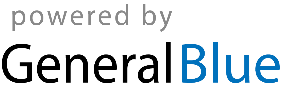 